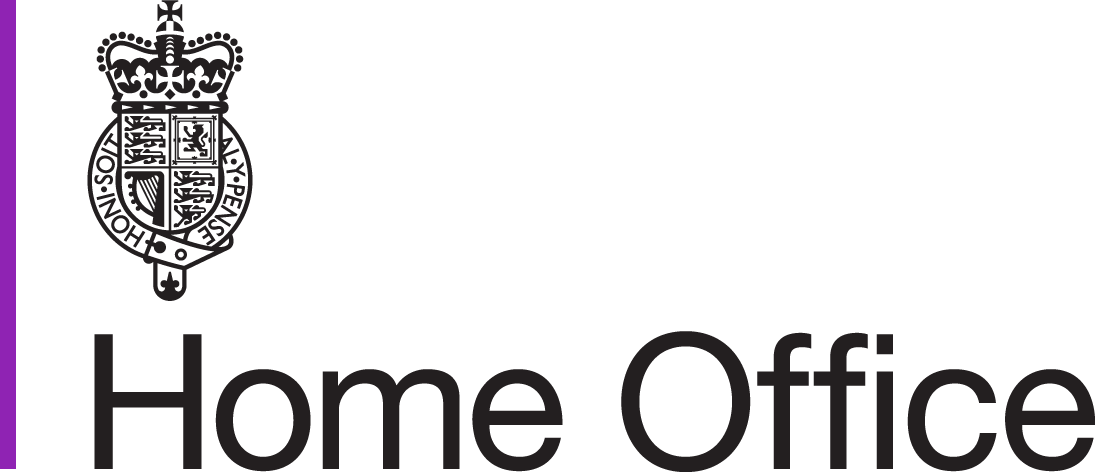 ASRU Complaints FormPlease send your completed form to: ASRUOperationalRelationshipManagement@Homeoffice.gov.uk.Contact DetailsPlease tick the area the complaint relates to.Establishment name:Establishment number:Name:Role:Telephone number:Email address:PPL/PIL number if applicable:Have you tried an informal approach to try and resolve your complaint?YES NO   If yes, please provide details of the outcome.Compliance Assurance  Licensing    Other Does this complaint relate to an ongoing non-compliance investigation?YES NO   If yes, please contact Compliance Assurance in the first instance at ASRUEnforcement@HomeOffice.gov.ukPlease provide details of the complaint and set out the facts as fully as possible.  Include what went wrong; when it happened; who you dealt with; and what you would like to happen next.Please provide details of the complaint and set out the facts as fully as possible.  Include what went wrong; when it happened; who you dealt with; and what you would like to happen next.Date sent: